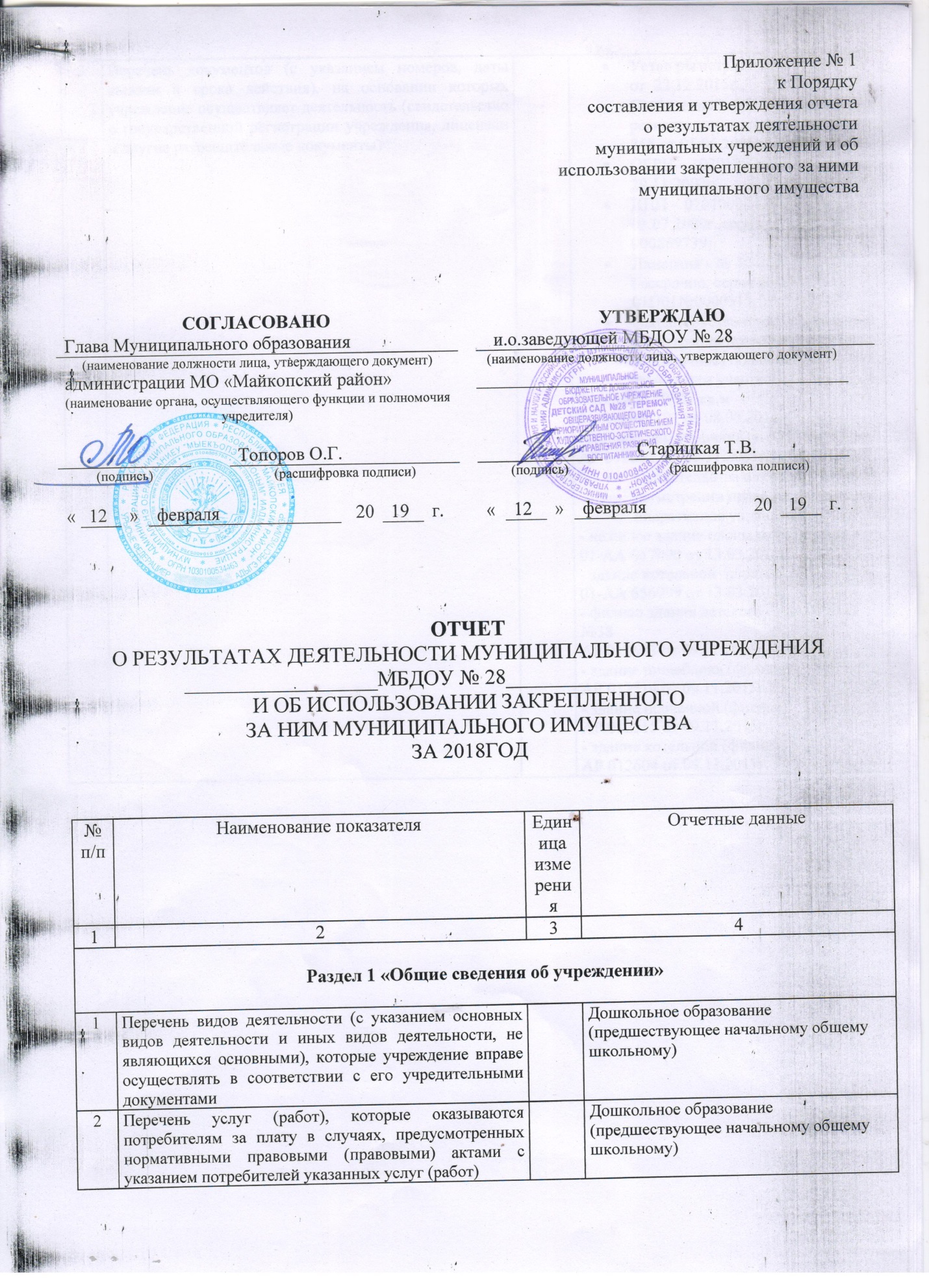 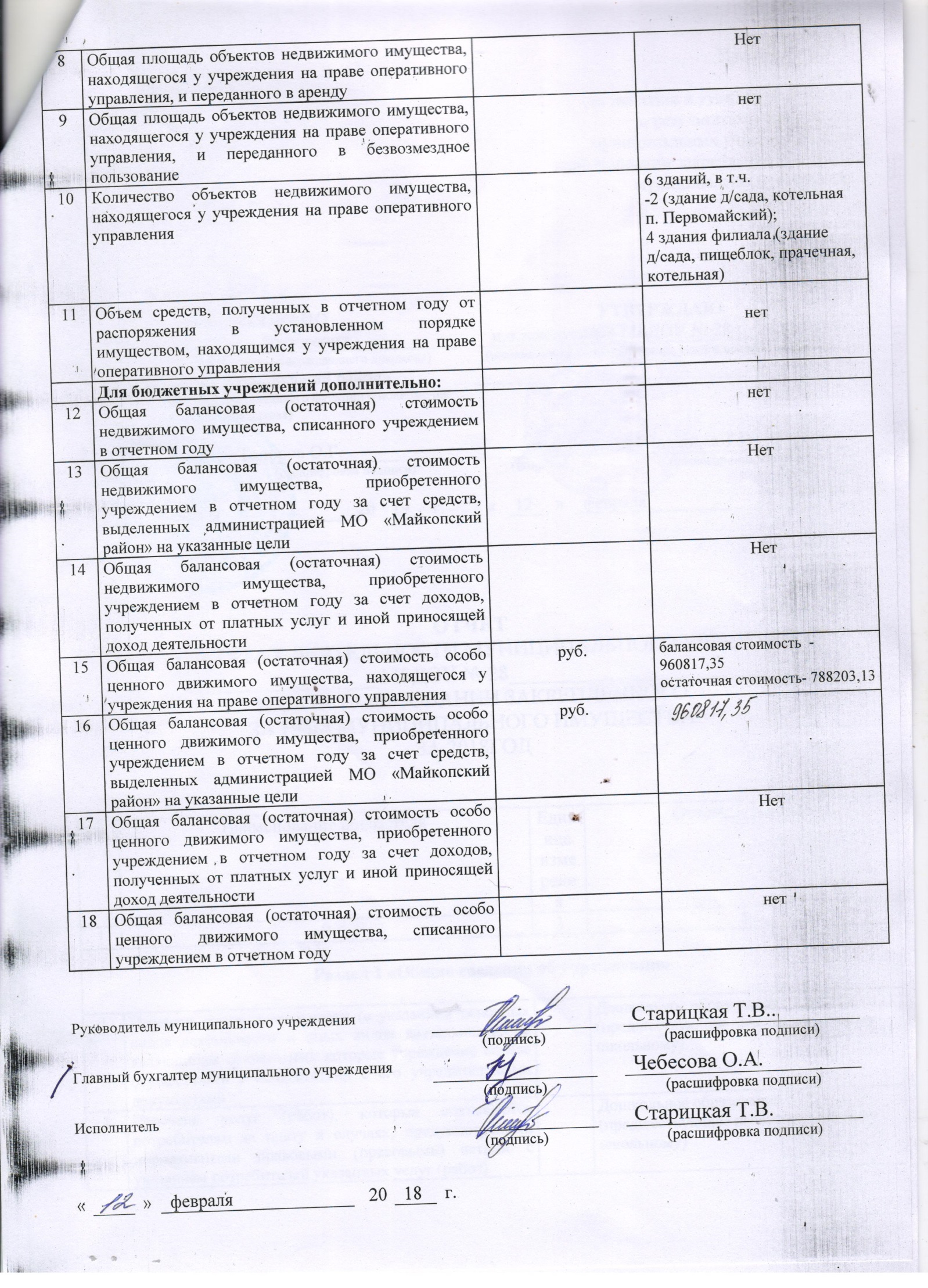 3Перечень документов (с указанием номеров, даты выдачи и срока действия), на основании которых учреждение осуществляет деятельность (свидетельство о государственной регистрации учреждения, лицензии и другие разрешительные документы)Перечень документов (с указанием номеров, даты выдачи и срока действия), на основании которых учреждение осуществляет деятельность (свидетельство о государственной регистрации учреждения, лицензии и другие разрешительные документы)Устав регистр. № 2150105083819 от  22.12.2015г.;Свидетельство о государственной регистрации  до принятия ФЗ - № 868 от 05.06.1996г.ОГРН – 1020100704502 от 29.11.2002г., ИНН – 01040008438 от 03.07.2000г. серия св-ва 01 № 000869739;Лицензия - № 44 от 14.07.2016г., бессрочно, серия св-ва 01П01№0000513Свидетельство о государственной  регистрации права на постоянное (бессрочное) пользование земельным участкомПлощадь: 10307 кв.м01-АА 591191 от 08.05.2014г.Площадь зем.уч.филиала: 5591 кв.м.АР 012602 от  09.11.2015г.Свидетельства о государственной  регистрации права на оперативное управление- нежилое здание площадь 767,2 кв.м01-АА 657000 от 13.03.2015г.- здание котельной  площадь 53,4 м 2 01-АА 656999 от 13.03.2015г.- филиал здание детского сада МБДОУ №38  АР 012603 от 09.11.2015г.;- здание пищеблока (филиал)АР 012514 от 09.11.2015г.;- здание прачечной (филиал)АР 012515 от 09.11.2015г.;- здание котельной (филиал)АР 012604 от 09.11.2015г.Устав регистр. № 2150105083819 от  22.12.2015г.;Свидетельство о государственной регистрации  до принятия ФЗ - № 868 от 05.06.1996г.ОГРН – 1020100704502 от 29.11.2002г., ИНН – 01040008438 от 03.07.2000г. серия св-ва 01 № 000869739;Лицензия - № 44 от 14.07.2016г., бессрочно, серия св-ва 01П01№0000513Свидетельство о государственной  регистрации права на постоянное (бессрочное) пользование земельным участкомПлощадь: 10307 кв.м01-АА 591191 от 08.05.2014г.Площадь зем.уч.филиала: 5591 кв.м.АР 012602 от  09.11.2015г.Свидетельства о государственной  регистрации права на оперативное управление- нежилое здание площадь 767,2 кв.м01-АА 657000 от 13.03.2015г.- здание котельной  площадь 53,4 м 2 01-АА 656999 от 13.03.2015г.- филиал здание детского сада МБДОУ №38  АР 012603 от 09.11.2015г.;- здание пищеблока (филиал)АР 012514 от 09.11.2015г.;- здание прачечной (филиал)АР 012515 от 09.11.2015г.;- здание котельной (филиал)АР 012604 от 09.11.2015г.4Количество штатных единиц учреждения (указываются данные о количественном составе и квалификации сотрудников учреждения, на начало и на конец отчетного года. В случае изменения количества штатных единиц учреждения указываются причины, приведшие к их изменению на конец отчетного периода.)Количество штатных единиц учреждения (указываются данные о количественном составе и квалификации сотрудников учреждения, на начало и на конец отчетного года. В случае изменения количества штатных единиц учреждения указываются причины, приведшие к их изменению на конец отчетного периода.)кол-во штатных единицна начало года – 43,8 (38 человек) в т.ч.- руководящие работники  - 2,0 (2 чел);- педагоги – 9,9 (9 человек); - младшие воспитатели – 6,05 (6 человек)- завхоз – 1,5 (1 человек, (0,5 внутренний совместитель))- прочий персонал – 24,35 ставки (19 человек);квалификация педагоговна начало года – высшая категория – 0;первая категория  - 5 человек; соответствие – 4 чел.на конец года – 43,05 (38 человек) в т.ч.- руководящие работники  - 2,0 (2 чел);- педагоги – 9,9 (9 человек); - младшие воспитатели – 6,05 (6 человек)- завхоз – 1,5 (1 человек, (0,5 внутренний совместитель))- прочий персонал – 23,6 ставки (19 человек);квалификация педагоговна начало года – высшая категория – 0;первая категория  - 5 человек; соответствие – 4 чел.кол-во штатных единицна начало года – 43,8 (38 человек) в т.ч.- руководящие работники  - 2,0 (2 чел);- педагоги – 9,9 (9 человек); - младшие воспитатели – 6,05 (6 человек)- завхоз – 1,5 (1 человек, (0,5 внутренний совместитель))- прочий персонал – 24,35 ставки (19 человек);квалификация педагоговна начало года – высшая категория – 0;первая категория  - 5 человек; соответствие – 4 чел.на конец года – 43,05 (38 человек) в т.ч.- руководящие работники  - 2,0 (2 чел);- педагоги – 9,9 (9 человек); - младшие воспитатели – 6,05 (6 человек)- завхоз – 1,5 (1 человек, (0,5 внутренний совместитель))- прочий персонал – 23,6 ставки (19 человек);квалификация педагоговна начало года – высшая категория – 0;первая категория  - 5 человек; соответствие – 4 чел.5Средняя заработная плата сотрудников учреждения, в том числеСредняя заработная плата сотрудников учреждения, в том числе15211,4015211,40средняя заработная плата основного персоналасредняя заработная плата основного персонала15288,9015288,90средняя заработная плата руководителя учреждениясредняя заработная плата руководителя учреждения20975209756Количество свободных вакансий на начало и конец отчетного периодаКоличество свободных вакансий на начало и конец отчетного периодаНа начало года: вакансий нетНа конец года: 0,25 ст руководителя физ.подготовкиНа начало года: вакансий нетНа конец года: 0,25 ст руководителя физ.подготовкиРаздел 2 «Результат деятельности учреждения»Раздел 2 «Результат деятельности учреждения»Раздел 2 «Результат деятельности учреждения»Раздел 2 «Результат деятельности учреждения»Раздел 2 «Результат деятельности учреждения»Раздел 2 «Результат деятельности учреждения»1Изменение (увеличение, уменьшение) балансовой (остаточной) стоимости нефинансовых активов относительно предыдущего отчетного года (в процентах)%%%Остаточная стоимость –  Балансовая стоимость – 769%2Общая сумма выставленных требований в возмещение ущерба по недостачам и хищениям материальных ценностей, денежных средств, а также от порчи материальных ценностейНет3Изменения (увеличение, уменьшение) дебиторской и кредиторской задолженности учреждения в разрезе поступлений (выплат), предусмотренных планом финансово-хозяйственной деятельности учреждения относительно предыдущего отчетного года (в процентах) с указанием причин образования просроченной кредиторской задолженности, а также дебиторской задолженности, нереальной к взысканиюКредиторская задолженность:Дебиторская задолженность:4Суммы доходов, полученных учреждением от оказания платных услуг (выполнения работ)Родительская  плата 750473,655Цены (тарифы) на платные услуги (работы), оказываемые потребителям (в динамике в течение отчетного периода)1200,006Общее количество потребителей, воспользовавшихся услугами (работами) учреждения (в том числе платными для потребителей)на начало года – 98на конец года - 987Количество жалоб потребителей и принятые по результатам их рассмотрения мерыНет8Информация о проверках деятельности учреждения, проведенных уполномоченными органами и организациями, с указанием тем проверок1) февраль 2018 Контрольно-счетная  палата Республики Адыгея2) апрель.2018 Роспотребнадзор УФС по надзору в сфере защиты прав потребителей9Показатели исполнения учреждением муниципального задания (характеристика причин отклонения от запланированных значений, утвержденных в муниципальном задании1.освоение воспитанниками программы дошкольного образования:100%2. Вып.плана посещаемости – 54,0%- ясли – 38,0%, сад  - 56,0%3. пропуски дней по болезни на 1 ребенка – 16,5 дней4. Кадры:4.1. Образовательный ценз: 100%- имеющих высшее обр. – 80,0%;4.2. аттестованных педагог. – 90% 4.3. укомплект. кадрами – 100%.В т.ч. педагогическими – 100%.5. случаи получения травм – 0.6. сбалансированность питания: 98,6%7. удовлетворенность родителей качеством образов.услуги- 90%Для бюджетных учреждений дополнительно:10Суммы кассовых и плановых поступлений (с учетом возвратов) в разрезе поступлений, предусмотренных планомруб.руб.руб.Плановая – Кассовая – 11Суммы кассовых и плановых выплат (с учетом восстановленных кассовых выплат) в разрезе выплат, предусмотренных планомруб.Муниципальное задание:Плановые- 9405563Кассовые- 8845477,73Субсидии на иные цели:Плановые- 10185010,17Кассовые- 9507004,44Приносящая доход деятельность:Плановые- 750473,65Кассовые – 731145,59руб.Муниципальное задание:Плановые- 9405563Кассовые- 8845477,73Субсидии на иные цели:Плановые- 10185010,17Кассовые- 9507004,44Приносящая доход деятельность:Плановые- 750473,65Кассовые – 731145,59руб.Муниципальное задание:Плановые- 9405563Кассовые- 8845477,73Субсидии на иные цели:Плановые- 10185010,17Кассовые- 9507004,44Приносящая доход деятельность:Плановые- 750473,65Кассовые – 731145,59Для казенных учреждений дополнительно: 12Показатели кассового исполнения бюджетной сметы учреждения-13Показатели доведенных учреждению лимитов бюджетных обязательств-Раздел 3 «Использование имущества, закрепленного за учреждением»Раздел 3 «Использование имущества, закрепленного за учреждением»Раздел 3 «Использование имущества, закрепленного за учреждением»Раздел 3 «Использование имущества, закрепленного за учреждением»Раздел 3 «Использование имущества, закрепленного за учреждением»Раздел 3 «Использование имущества, закрепленного за учреждением»На конец отчетного периода1Общая балансовая (остаточная) стоимость недвижимого имущества, находящегося у учреждения на праве оперативного управленияруб.руб.руб.Балансовая стоимость- 19901005,44Остаточная стоимость – 11585141,292Общая балансовая (остаточная) стоимость недвижимого имущества, находящегося у учреждения на праве оперативного управления, и переданного в арендуНет3Общая балансовая (остаточная) стоимость недвижимого имущества, находящегося у учреждения на праве оперативного управления, и переданного в безвозмездное пользованиенет4Общая балансовая (остаточная) стоимость движимого имущества, находящегося у учреждения на праве оперативного управленияруб.руб.руб.Баланс.стоим. – 940956,85  Остат.стоим. –2141,425Общая балансовая (остаточная) стоимость движимого имущества, находящегося у учреждения на праве оперативного управления, и переданного в арендуНет6Общая балансовая (остаточная) стоимость движимого имущества, находящегося у учреждения на праве оперативного управления, и переданного в безвозмездное пользованиенет7Общая площадь объектов недвижимого имущества, находящегося у учреждения на праве оперативного управления1093,2 м28Общая площадь объектов недвижимого имущества, находящегося у учреждения на праве оперативного управления, и переданного в арендуНет9Общая площадь объектов недвижимого имущества, находящегося у учреждения на праве оперативного управления, и переданного в безвозмездное пользованиенет10Количество объектов недвижимого имущества, находящегося у учреждения на праве оперативного управления6 зданий, в т.ч.-2 (здание д/сада, котельная п. Первомайский);4 здания филиала (здание д/сада, пищеблок, прачечная, котельная)11Объем средств, полученных в отчетном году от распоряжения в установленном порядке имуществом, находящимся у учреждения на праве оперативного управлениянетДля бюджетных учреждений дополнительно: